Suvestinė redakcija nuo 2022-04-06Sprendimas paskelbtas: TAR 2016-06-02, i. k. 2016-14700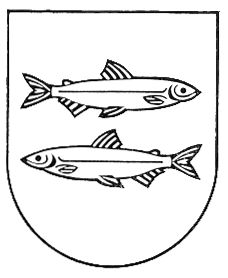 ŠVENČIONIŲ RAJONO SAVIVALDYBĖS TARYBASPRENDIMASDĖL JAUNIMO PROJEKTŲ FINANSAVIMO ATRANKOS KONKURSO NUOSTATŲ PATVIRTINIMO2016 m. gegužės 30 d. Nr. T-110ŠvenčionysVadovaudamasi Lietuvos Respublikos vietos savivaldos įstatymo 16 straipsnio 2 dalies 25 punktu ir Lietuvos Respublikos jaunimo politikos pagrindų įstatymo 8 straipsnio 1 punktu, Švenčionių rajono savivaldybės taryba n u s p r e n d ž i a:1. Patvirtinti Jaunimo projektų finansavimo atrankos konkurso nuostatus (pridedama).2. Šis sprendimas skelbiamas Teisės aktų registre.SAVIVALDYBĖS MERAS	RIMANTAS KLIPČIUSPATVIRTINTAŠvenčionių rajono savivaldybės tarybos 2016 m. gegužės 30 d. sprendimu Nr. T-110(Švenčionių rajono savivaldybės tarybos2021 m. kovo 30 d. sprendimo Nr. T-88 redakcija)JAUNIMO PROJEKTŲ FINANSAVIMO ATRANKOS KONKURSO NUOSTATAII SKYRIUSBENDROSIOS NUOSTATOS1.	Jaunimo projektų finansavimo atrankos konkurso nuostatai (toliau – Nuostatai) reglamentuoja reikalavimus projektų turiniui, pareiškėjams, vykdytojams ir dalyviams, paraiškų teikimą Jaunimo projektų finansavimo atrankos konkursui (toliau – Konkursas), projektų vertinimą, finansavimą, vykdymą ir kontrolę.2. Konkursą organizuoja Švenčionių rajono savivaldybės administracija. Informacija apie Konkursą ir jo rezultatus skelbiama Švenčionių rajono savivaldybės (toliau – Savivaldybė) interneto svetainėje www.svencionys.lt.3. Konkurso tikslas – finansuoti projektus, kurie įvairiais būdais bei metodais kelia jaunų žmonių kompetencijas, gebėjimus, inicijuoja ir skatina pozityvias jaunimo iniciatyvas, visuomenei ir valstybei naudingą jaunimo veiklą, aktyvų jaunimo dalyvavimą visuomeniniame ir pilietiniame gyvenime.4. Didžiausia vienam projektui galima skirti suma – 2000 (du tūkstančiai) Eur, mažiausia galima skirti suma – 500 (penki šimtai) Eur . Punkto pakeitimai:Nr. T-54, 2022-03-31, paskelbta TAR 2022-04-05, i. k. 2022-069855. Visa Konkursui numatyta Savivaldybės biudžeto lėšų suma skelbiama Konkurso skelbime. Punkto pakeitimai:Nr. T-54, 2022-03-31, paskelbta TAR 2022-04-05, i. k. 2022-069856. Projektų įgyvendinimo trukmė – nuo sutarties pasirašymo iki einamųjų biudžetinių metų gruodžio 31 d.7. Nuostatuose vartojamos sąvokos: 7.1. paraiška – Nuostatų priedas, pateikiamas siekiant gauti paramą projektui įgyvendinti;7.2. projektas – tikslinė jaunų žmonių grupės ar jaunimo organizacijos, ar su jaunimu dirbančios organizacijos veikla, kurioje apibrėžiami pasirengimo ir įgyvendinimo terminai, tikslai, finansavimo šaltiniai, autoriai ir įgyvendintojai;7.3. projekto dalyviai – asmenys, kuriems yra skirtas projektas ir kurie jame dalyvauja (pvz., renginių dalyviai, paslaugų gavėjai ir pan.);7.4. projekto pareiškėjas – Lietuvos Respublikos įstatymų nustatyta tvarka registruotas viešasis juridinis asmuo, atitinkantis Nuostatų sąlygas ir teikiantis Konkursui paraišką;7.5. projekto vykdytojai – asmenys, tiesiogiai ir nuolat prisidedantys prie projekto įgyvendinimo, konkrečiai atsakingi už projekto ir (ar) tam tikrų jo dalių įgyvendinimą. Projekto vykdytojai nėra asmenys, laikinai prisidedantys prie projekto įgyvendinimo savo žiniomis, įgūdžiais ir veikla (pvz., lektoriai, meno kolektyvai ir pan.). Projekto vykdytojai nėra asmenys, prisidedantys prie projekto įgyvendinimo finansine ir (ar) ūkine veikla (pvz., rėmėjai);7.6. jaunas žmogus – asmuo nuo 14 iki 29 metų (įskaitytinai);7.7. jaunimo organizacija –  Lietuvos Respublikos asociacijų įstatymo nustatyta tvarka jaunimui ir (ar) jaunimo interesams atstovauti įsteigta asociacija, kurios ne mažiau kaip 2/3 narių yra jauni žmonės ir (ar) jaunų žmonių interesams atstovaujančios asociacijos, kurių kiekvienos ne mažiau kaip 2/3 narių yra jauni žmonės;7.8. neformali jaunimo grupė – neįregistruota visuomeninė grupė, kurioje ne mažiau kaip 2/3 narių sudaro jauni žmonės;7.9. su jaunimu dirbanti organizacija – juridinis asmuo, kurio vienas iš veiklos tikslų – atlikti darbą su jaunimu;7.10. kitos Nuostatuose vartojamos sąvokos atitinka Lietuvos Respublikos jaunimo politikos pagrindų įstatyme ir kituose teisės aktuose, reglamentuojančiuose jaunimo politikos sritis, nevyriausybines organizacijas, apibrėžtas sąvokas.II SKYRIUSREIKALAVIMAI PROJEKTŲ TURINIUI8. Konkurso būdu finansuotinos veiklos:8.1. skatinančios jaunų žmonių verslumą;8.2. skirtos jaunimo lytiškumo ugdymui ir jaunuolių rengimui šeimai;8.3. skatinančios jaunimo įsitraukimą į jaunimo organizacijų veiklą;8.4. skirtos jaunų žmonių lyderystės įgūdžių ugdymui;8.5. mažinančios COVID-19 pandemijos sukeltas pasekmes jaunimui;8.6. skatinančios jaunimo savanorišką veiklą. 9. Prioritetas teikiamas Pareiškėjams:9.1. turintiems projekto įgyvendinimui papildomą finansavimą iš kitų šaltinių; 9.2.bendradarbiaujantiems su kitomis jaunimo ir/ar su jaunimu dirbančiomis organizacijomis, veikiančiomis Švenčionių rajono teritorijoje.10. Projektų įgyvendinimo kriterijai:10.1. į projekto veiklas tiesiogiai įtraukta ne mažiau kaip 15 individualių jaunų žmonių10.2. parengta ir paskelbta žiniasklaidoje ne mažiau kaip 1 publikacija apie įgyvendinamą projektą.11. Projekto veiklos turi būti vykdomos Švenčionių rajono teritorijoje.12. Projektuose turi būti nurodoma:12.1. informacija apie Pareiškėją;12.2. projekto aprašymas (projekto pavadinimas, projektui įgyvendinti prašoma suma, įgyvendinimo laikotarpis, tikslas, uždaviniai, trumpas projekto aprašymas, tikslinė projekto grupė ir projekto dalyviai, laukiami rezultatai ir nauda įgyvendinant projektą);12.3. projekto priemonių/veiklų įgyvendinimo planas;12.4. detali ir pagrįsta projekto įgyvendinimo sąmata;12.5. papildoma informacija (pagrindinių projekto vykdytojų gyvenimo aprašymai, projekto viešinimo planuojamos priemonės).13. Konkursui negali būti teikiamas projektas, kuris:13.1. tikslingai skiriamas atostogoms ir (ar) turizmui;13.2. siekia pelno;13.3. kelia grėsmę žmonių sveikatai, garbei ir orumui, viešajai tvarkai;13.4. bet kokiomis formomis, metodais ir būdais išreiškia nepagarbą Lietuvos valstybės tautiniams ir religiniams jausmams ar simboliams;13.5. bet kokiomis formomis, metodais ir būdais išreiškia smurto, prievartos, neapykantos ir psichotropinių medžiagų populiarinimą;13.6. bet kokiomis kitomis formomis, metodais ir būdais pažeidžia Lietuvos Respublikos Konstituciją, įstatymus ir kitus teisės aktus.III SKYRIUS REIKALAVIMAI PAREIŠKĖJAMS IR DALYVIAMS14. Galimi pareiškėjai – nevyriausybinės jaunimo ir/ar su jaunimu dirbančios organizacijos, neformalios jaunimo grupės (teikiančios paraiškas per nevyriausybinę organizaciją ar biudžetinę įstaigą) (toliau – Pareiškėjai), veikiančios Švenčionių rajono teritorijoje; 15. Pareiškėjo planuojama vykdyti veikla turi atitikti pareiškėjo steigimo dokumentuose (įstatuose, nuostatuose, statute ir pan.) aprašytas veiklos rūšis ir (arba) tikslines grupes.16. Ne mažiau kaip 2/3 projekto dalyvių turi būti jauni asmenys nuo 14 iki 29 metų, deklaravę gyvenamąją vietą Švenčionių rajono savivaldybėje.IV SKYRIUSPARAIŠKŲ TEIKIMAS17. Projektai aprašomi užpildant paraišką (Nuostatų 1 priedas) pagal paraiškos pildymo instrukciją (Nuostatų 2 priedas). Paraiška turi būti pasirašyta asmens, turinčio teisę veikti Pareiškėjo vardu, nurodant vardą, pavardę ir pareigas bei patvirtinta antspaudu, jei Pareiškėjas antspaudą privalo turėti, arba pasirašyta elektroniniu parašu. Pareiškėjas Konkursui gali pateikti tik vieną projektą. 18. Pareiškėjas kartu su paraiška privalo pateikti šiuos dokumentus:18.1. tinkamai patvirtintą Pareiškėjo steigimo dokumentų (nuostatų, įstatų, steigimo sutarties) kopiją, jei nėra galimybės steigimo dokumentus gauti iš Valstybės įmonės Registrų centro;18.2. galiojančios sutarties, kai buhalterinės apskaitos paslauga perkama iš buhalterinės apskaitos paslaugas teikiančios įmonės ar buhalterinės apskaitos paslaugas savarankiškai teikiančio asmens, kopiją;18.3. jei Pareiškėjui atstovauja ne jo vadovas – dokumento, patvirtinančio asmens teisę veikti Pareiškėjo vardu, originalą ar tinkamai patvirtintą jo kopiją;18.4. asmens, turinčio teisę veikti Pareiškėjo vardu, pasirašytą laisvos formos pažymą, kad nėra aplinkybių, nurodytų Nuostatų 23 punkte;18.5. jei Pareiškėjas pretenduoja  atitikti Nuostatų 9.1 punktą, asmens, turinčio teisę veikti Pareiškėjo vardu, pasirašytą laisvos formos pažymą, pagrindžiančią turimą projekto įgyvendinimui papildomą finansavimą iš kitų šaltinių. 18.6. jei Pareiškėjas pretenduoja  atitikti Nuostatų 9.2 punktą, bendradarbiavimo sutarčių su kitomis jaunimo ir/ar su jaunimu dirbančiomis organizacijomis, veikiančiomis Švenčionių rajono teritorijoje kopijas;18.7. kitus dokumentus, kuriuos Pareiškėjas mano esant tikslinga pateikti.19. Pareiškėjas vienu elektroniniu laišku užpildytą paraiškos formą (Nuostatų 1 priedas) ir Nuostatų 18 punkte nurodytus dokumentus pateikia elektroniniu paštu savivaldybe@svencionys.lt, el. pašto temos skiltyje turi būti užrašyta „Jaunimo projektų finansavimo atrankos konkursui. Punkto pakeitimai:Nr. T-54, 2022-03-31, paskelbta TAR 2022-04-05, i. k. 2022-0698520. Paraiška ir visi kiti kartu su paraiška privalomi pateikti dokumentai privalo būti pateikti viename PDF faile. Pareiškėjas paraišką ir visus kitus kartu su paraiška privalomus pateikti dokumentus gali pateikti naudodamas specialias didelės apimties byloms siųsti pritaikytas programas ir (ar) mainavietes internete, nuorodą pateikdamas elektroniniu paštu. Punkto pakeitimai:Nr. T-54, 2022-03-31, paskelbta TAR 2022-04-05, i. k. 2022-0698521. Paraiška turi būti pateikta ne vėliau kaip per 30 kalendorinių dienų nuo Konkurso paskelbimo Savivaldybės interneto svetainėje www.svencionys.lt. Punkto pakeitimai:Nr. T-54, 2022-03-31, paskelbta TAR 2022-04-05, i. k. 2022-0698522. Konkursui pasibaigus, paraiškos Pareiškėjams negrąžinamos. Paraiškos, kurios nebuvo atrinktos, saugomos vienus metus, kitos – Lietuvos Respublikos teisės aktų nustatyta tvarka.23. Pareiškėjai negali teikti paraiškų ir jiems negali būti skiriamos lėšos, jei:23.1. Pareiškėjas yra likviduojamas, sudaręs taikos sutartį su kreditoriais, sustabdęs ar apribojęs savo veiklą;23.2. Pareiškėjas yra neįvykdęs mokesčių ar socialinio draudimo įmokų mokėjimo įsipareigojimų pagal Lietuvos Respublikos teisės aktus;23.3. Pareiškėjas paraiškoje arba jos prieduose pateikė klaidingą arba melagingą informaciją;23.4. Pareiškėjas bandė gauti konfidencialią informaciją arba daryti įtaką Savivaldybės darbuotojams, projektų vertinimo ir atrankos komisijos nariams;23.5. asmuo, turintis teisę veikti Pareiškėjo vardu, turi neišnykusį ar nepanaikintą teistumą už profesinės veiklos pažeidimus;23.6. Pareiškėjas yra neatsiskaitęs už ankstesniais metais iš Savivaldybės, gautų lėšų panaudojimą sutartyje ir teisės aktuose nustatyta tvarka arba gautas lėšas panaudojęs ne pagal tikslinę paskirtį.24. Paraiškų teikimo klausimais konsultuoja rajono savivaldybės jaunimo reikalų koordinatorius Punkto pakeitimai:Nr. T-54, 2022-03-31, paskelbta TAR 2022-04-05, i. k. 2022-06985V SKYRIUSPROJEKTŲ VERTINIMAS25. Komisijos sekretorius po paskutinės paraiškų pateikimo dienos paraiškoms suteikia sąlyginius numerius ir įvertina, ar:25.1. paraiška pateikta iki Konkurso skelbime nurodytos datos;25.2. paraišką pateikė Pareiškėjas, kuris patenka į subjektų, turinčių teisę teikti paraiškas, grupę (Nuostatų 14 ir 15 punktai);25.3. paraiška pateikta elektroniniu paštu savivaldybe@svencionys.lt, nurodant el. laiško temą „Jaunimo projektų finansavimo atrankos konkursui“; Papunkčio pakeitimai:Nr. T-54, 2022-03-31, paskelbta TAR 2022-04-05, i. k. 2022-0698525.4. Pareiškėjas pateikė visus Nuostatų 18 punkte reikalaujamus dokumentus ir pateiktos dokumentų kopijos tinkamai patvirtintos;25.5. paraiška ir visi kiti kartu su paraiška privalomi pateikti dokumentai pateikti viename PDF faile; Papunkčio pakeitimai:Nr. T-54, 2022-03-31, paskelbta TAR 2022-04-05, i. k. 2022-0698525.6. Pareiškėjas yra atsiskaitęs už ankstesniais metais iš Savivaldybės, gautų lėšų panaudojimą sutartyje ir teisės aktuose nustatyta tvarka.26. Paraiška, kuri neatitinka 25 punkte nustatytų reikalavimų, atmetama, projektas nevertinamas ir lėšos neskiriamos.27. Projektus vertina komisija, sudaroma Savivaldybės administracijos direktoriaus įsakymu (toliau – Komisija). Komisija sudaroma iš 2 (dviejų) Savivaldybės Jaunimo reikalų tarybos narių, 3 (trijų) Savivaldybės administracijos ar Savivaldybei pavaldžių įstaigų deleguotų darbuotojų. 28. Komisijos darbą organizuoja ir jai vadovauja Komisijos pirmininkas. Komisijos pirmininkui nesant, jo funkcijas atlieka Komisijos pirmininko pavaduotojas. Komisiją techniškai aptarnauja rajono savivaldybės administracijos Kultūros, švietimo, jaunimo ir sporto skyriaus vyriausiasis specialistas (jaunimo reikalų koordinatorius). Komisijos sekretorius paraiškų nevertina. Komisija vadovaujasi Lietuvos Respublikos įstatymais, Lietuvos Respublikos Vyriausybės nutarimais ir kitais teisės aktais bei šiais Nuostatais.29. Komisijos darbo forma yra posėdžiai. Posėdžiai vyksta Komisijos pirmininko nustatytu laiku. Posėdžiai yra teisėti, kai juose dalyvauja ne mažiau kaip du trečdaliai Komisijos narių.30. Pirmojo posėdžio metu, prieš pradėdami darbą, Komisijos nariai ir sekretorius privalo pasirašyti konfidencialumo pasižadėjimą užtikrinant Konkurso informacijos konfidencialumą, viešai neskelbti ir neplatinti šios informacijos ir nešališkumo deklaraciją dėl objektyvių sprendimų priėmimo bei viešųjų ir privačiųjų interesų konflikto vengimo.31. Komisijos sprendimai priimami balsuojant posėdyje Komisijos narių balsų dauguma. Kai Komisijos narių balsai pasiskirsto po lygiai, lemiamas yra Komisijos pirmininko arba, Komisijos pirmininkui nesant, jo funkcijas atliekančio Komisijos pirmininko pavaduotojo balsas.32. Komisijos sprendimai įforminami protokolu, kurį pasirašo Komisijos pirmininkas, (Komisijos pirmininkui nesant, Komisijos pirmininko pavaduotojas) ir sekretorius. Komisijos posėdžius protokoluoja Komisijos sekretorius.33. Projektus vertina visi komisijos nariai.34. Komisijos nariai projektus vertina užpildydami vertinimo anketą (Nuostatų 3 priedas), vadovaudamiesi šioje anketoje nurodytais vertinimo kriterijais. Aukščiausias galimas projekto įvertinimas – 60 balų. Minimalus balų skaičius, kad projektui būtų skirtas finansavimas – 31. 35. Komisijos atrinktiems projektams lėšas skiria Savivaldybės administracijos direktorius.36. Pranešimas apie finansuojamus jaunimo projektus paskelbiamas Savivaldybės interneto svetainėje www.svencionys.lt per 7 darbo dienas nuo Savivaldybės administracijos direktoriaus sprendimo dėl lėšų skyrimo, priėmimo. Viešai skelbiama informacija tik apie projektus, kurių įgyvendinimui skirtos Savivaldybės biudžeto lėšos.VI SKYRIUSLĖŠŲ SKYRIMAS, PROJEKTO VYKDYMAS IR KONTROLĖ37. Projektams lėšos skiriamos iš Savivaldybės biudžeto Švietimo ir sporto programos. Tinkamos projekto išlaidos turi būti tiesiogiai susijusios su projekte numatytomis veiklomis ir būtinos projektui vykdyti, pagrįstos projekto įgyvendinimo eiga ir planu, išlaidų pobūdžiu ir kiekiu. Išlaidos laikomos tinkamomis, jei jos patirtos nuo Savivaldybės biudžeto lėšų naudojimo sutarties pasirašymo su Pareiškėju dienos iki Savivaldybės biudžeto lėšų naudojimo sutartyje numatytos datos.38. Tinkamomis laikomos šios išlaidos:38.1. ryšio paslaugų (pvz., pašto, fakso, telefono, interneto);38.2. transporto išlaikymo (pvz., degalai, nuoma);38.3. kitų prekių įsigijimo (pvz., kanceliarinės, ūkio prekės, maisto produktai);38.4. priemonių veikloms vykdyti įsigijimo (pvz., organizacinės technikos, patalpų renginiams nuoma);38.5. komunalinių paslaugų;38.6. kitų paslaugų, iš jų:38.6.1. paslaugų, teikiamų pagal darbo, autorines sutartis (pvz., sumokėti lektoriams/mokymų vadovams (ne daugiau kaip 40 Eur už 1 val.); 38.6.2. maitinimo paslaugų (ne daugiau kaip 8 Eur 1 asm. per dieną);38.6.3. apgyvendinimo paslaugų (ne daugiau kaip 14 Eur 1 asm. per parą);38.6.4. projekto viešinimo (pvz., lankstinukų gamybos paslaugų pirkimas);38.6.5. transporto paslaugų (pvz., kelionės bilietai).39. Savivaldybės biudžeto lėšos negali būti naudojamos:39.1. pareiškėjo skoloms dengti;39.2. transporto priemonių techninei apžiūrai, draudimui ir remontui;39.3. pastatų statybai, rekonstrukcijai, kapitaliniam ir einamajam remontui;39.4. išlaidoms, susijusioms su veikla, vykdyta projekto parengiamuoju etapu iki pateikiant paraišką Savivaldybei;39.5. išperkamajai nuomai;39.6. ilgalaikiam materialiajam ir nematerialiajam turtui, kuris nenusidėvi per vienus metus, o jo vieno vieneto vertė yra didesnė kaip 500 Eur, įsigyti;39.7. tarptautinių kelionių (komandiruočių) išlaidoms dengti;39.8. kitoms su projekto įgyvendinimu nesusijusioms išlaidoms.40. Pareiškėjas, gavęs informaciją dėl projektui skirto finansavimo, per 15 kalendorinių dienų pateikia Savivaldybės administracijai patikslintą projektą pagal skirtas lėšas, pateiktas pastabas ir rekomendacijas. 41. Su pareiškėju, kurio įgyvendinamam projektui skiriamas finansavimas, Savivaldybės administracija sudaro biudžeto lėšų naudojimo sutartį.42. Pareiškėjui, kuriam yra skirtas finansavimas, nesudarius biudžeto lėšų naudojimo sutarties per 30 kalendorinių dienų nuo konkurso rezultatų paskelbimo dienos, laikoma, kad pareiškėjas atsisakė skirto finansavimo. Tokiu atveju lėšos skiriamos kitoms paraiškoms finansuoti.43. Sutartyje turi būti nurodytas projekto (veiklų) pavadinimas, projekto įgyvendinimo laikotarpis, projektui skirta lėšų suma, šalių teisės ir pareigos, atsakomybės už sutarties ir kitų teisės aktų reikalavimų nesilaikymą, atsiskaitymo už panaudotas lėšas tvarka ir kitos sąlygos. Sutarties sudėtinė dalis yra projekto išlaidų sąmata.44.  Pareiškėjas, kuriam yra skirtas finansavimas privalo užtikrinti, kad:44.1. projekto įgyvendinimui skirtos lėšos būtų panaudotos pagal sutartyje ir jos prieduose nustatytą paskirtį (nurodytiems projekto tikslui ir uždaviniams);44.2. gavus projekto įgyvendinimui skirtas lėšas, ketvirčiui pasibaigus per 10 kalendorinių dienų rajono savivaldybės administracijos Buhalterinės apskaitos skyriui būtų pateikta Finansų ministro patvirtintos formos biudžeto (projekto) išlaidų sąmatos vykdymo ataskaita ir buhalterinės apskaitos dokumentų, pagrindžiančių lėšų panaudojimą, suvestinė;44.3. nepagrįstai gautos, nepanaudotos arba netinkamai panaudotos projekto įgyvendinimui skirtos lėšos būtų grąžintos į Savivaldybės biudžetą iki einamųjų metų gruodžio 23 d. Negražinus lėšų, jos išieškomos teisės aktų nustatyta tvarka;44.4. visi mokesčiai ir rinkliavos, susijusios su projekto įgyvendinimu, būtų laiku sumokėti pagal Lietuvos Respublikos įstatymus;44.5. įgyvendinus projektą Savivaldybės administracijai būtų pateikta laisvos formos projekto įgyvendinimo ataskaita;45. Pareiškėjas, kuriam yra skirtas finansavimas, projekto sąmatą, po sutarties pasirašymo, gali tikslinti tik vieną kartą. Norėdamas patikslinti projektų išlaidų sąmatą, turi pateikti raštu Savivaldybės administracijai pagrįstą prašymą tikslinti projekto išlaidų sąmatą, kartu pateikdamas išlaidų sąmatos lyginamąjį variantą. Savivaldybės administracija, išnagrinėjusi programos vykdytojo prašymą, per 5 darbo dienas nuo prašymo gavimo dienos, priima sprendimą dėl išlaidų sąmatos tikslinimo ir apie tai el. paštu informuoja projekto vykdytoją.46. Finansuojamų projekto veiklų įgyvendinimą, ar laikomasi ir kaip laikomasi Nuostatuose ir biudžeto lėšų naudojimo sutartyje numatytų reikalavimų kontroliuoja Savivaldybės administracijos Kultūros, švietimo, jaunimo ir sporto skyrius.VII SKYRIUSBAIGIAMOSIOS NUOSTATOS47. Pareiškėjas turi viešinti projektą, kad tikslinės grupės ir visuomenė daugiau sužinotų apie projekto tikslus, eigą ir jo rezultatus. Viešindamas projektą, Pareiškėjas turi nepažeisti viešosios tvarkos ir laikytis teisės aktų nustatytos tvarkos bei nurodyti, kad projektui lėšų skyrė Savivaldybė.48. Projektų įgyvendinimui skirtų lėšų panaudojimą kontroliuoja rajono savivaldybės Kontrolės ir audito tarnyba ir rajono savivaldybės administracijos Centralizuotas vidaus audito skyrius.49. Sprendimas dėl projektų finansavimo gali būti skundžiamas Lietuvos Respublikos viešojo administravimo įstatymo ir Lietuvos Respublikos administracinių bylų teisenos įstatymo nustatyta tvarka.________________________Priedo pakeitimai:Nr. T-88, 2021-03-30, paskelbta TAR 2021-04-02, i. k. 2021-06946Jaunimo projektų finansavimo atrankoskonkurso nuostatų1 priedas(Jaunimo projektų finansavimo atrankos konkurso paraiškos forma)________________________________________________________________(paraišką teikiančios organizacijos pavadinimas)________________________________________________________________(kodas, adresas, tel. Nr., el. paštas)Švenčionių rajono savivaldybės administracijaiJAUNIMO PROJEKTŲ FINANSAVIMO ATRANKOS KONKURSOPARAIŠKA_______________ Nr. __________(data)1. PAREIŠKĖJO REKVIZITAI1.1. Pareiškėjo pavadinimas1.2. Pareiškėjo teisinė forma1.3. Juridinio asmens kodas1.4. Kontaktiniai duomenys1.5. Pareiškėjo vadovas / įgaliotas asmuo1.6. Kontaktinis asmuo / projekto vadovas1.7. Buhalteris ar buhalterinės apskaitos paslaugas teikiantis asmuo2. PROJEKTO APRAŠYMAS2.1. Projekto pavadinimas2.2. Projektui įgyvendinti prašoma suma2.3. Projekto įgyvendinimo laikotarpis2.4. Projekto tikslas ir uždaviniai (turi būti aiškūs ir konkretūs, sprendžiantys specifinę problemą ir pasiekiami)2.5. Trumpas projekto aprašymas2.6. Projektas atitinka šiuos prioritetus (pažymėkite jums tinkamą ir trumpai pagrįskite, detalizuokite)2.7. Tikslinė projekto grupė ir projekto dalyviai (planuojamų įtraukti dalyvių skaičius)2.8. Laukiami rezultatai ir nauda įgyvendinus projektą 3. PROJEKTO PRIEMONIŲ / VEIKLŲ ĮGYVENDINIMO PLANAS4. PROJEKTO ĮGYVENDINIMO IŠLAIDOS (SĄMATA)5. PAPILDOMA INFORMACIJA5.1. Pagrindinių projekto vykdytojų gyvenimo aprašymai5.2. Projekto viešinimas5.3. Projekto partneriai6. PRIDEDAMI DOKUMENTAIPrašome atidžiai užpildyti visus paraiškos laukus ir pateikti visus būtinus dokumentus, nes galioja tik visiškai užpildyta paraiška su priedais. Paraiška turi būti tvarkinga, išspausdinta, susegta, puslapiai sunumeruoti. Patvirtinu, kad paraiškoje pateikta informacija yra tiksli ir teisinga.Pareiškėjo vadovas / įgaliotas asmuo      _______________            ________________________(parašas)                                 (vardas ir pavardė)Pareiškėjo finansininkas                     ________________              ________________________(parašas)	                               (vardas ir pavardė)A. V_______________Priedo pakeitimai:Nr. T-43, 2018-04-12, paskelbta TAR 2018-05-07, i. k. 2018-07328Nr. T-88, 2021-03-30, paskelbta TAR 2021-04-02, i. k. 2021-06946Jaunimo projektų finansavimo atrankoskonkurso nuostatų2 priedasPARAIŠKOS PILDYMO INSTRUKCIJA1. PAREIŠKĖJO REKVIZITAI2. PROJEKTO APRAŠYMAS3. PROJEKTO PRIEMONIŲ / VEIKLŲ ĮGYVENDINIMO PLANAS4. PROJEKTO ĮGYVENDINIMO IŠLAIDOS5. PAPILDOMA INFORMACIJA6. PRIDEDAMI DOKUMENTAIPriedo pakeitimai:Nr. T-43, 2018-04-12, paskelbta TAR 2018-05-07, i. k. 2018-07328Nr. T-88, 2021-03-30, paskelbta TAR 2021-04-02, i. k. 2021-06946Jaunimo projektų finansavimo atrankoskonkurso nuostatų3 priedasPROJEKTO, PATEIKTO JAUNIMO PROJEKTŲ FINANSAVIMO ATRANKOS KONKURSUI, VERTINIMO ANKETAVertintojas                               __________________                                     _______________________ (parašas)                                                            (vardas ir pavardė)____________________________Priedo pakeitimai:Nr. T-88, 2021-03-30, paskelbta TAR 2021-04-02, i. k. 2021-06946Pakeitimai:1.Švenčionių rajono savivaldybės taryba, SprendimasNr. T-265, 2016-12-29, paskelbta TAR 2016-12-30, i. k. 2016-29986Dėl Švenčionių rajono savivaldybės tarybos 2016 m. gegužės 30 d. sprendimo Nr. T-110 „Dėl Jaunimo projektų finansavimo atrankos konkurso nuostatų patvirtinimo“ pakeitimo2.Švenčionių rajono savivaldybės taryba, SprendimasNr. T-43, 2018-04-12, paskelbta TAR 2018-05-07, i. k. 2018-07328Dėl Švenčionių rajono savivaldybės tarybos 2016 m. gegužės 30 d. sprendimo Nr. T-110 „Dėl Jaunimo projektų finansavimo atrankos konkurso nuostatų patvirtinimo“ pakeitimo3.Švenčionių rajono savivaldybės taryba, SprendimasNr. T-88, 2021-03-30, paskelbta TAR 2021-04-02, i. k. 2021-06946Dėl Švenčionių rajono savivaldybės tarybos 2016 m. gegužės 30 d. sprendimo Nr. T-110 „Dėl Jaunimo projektų finansavimo atrankos konkurso nuostatų patvirtinimo“ pakeitimo4.Švenčionių rajono savivaldybės taryba, SprendimasNr. T-54, 2022-03-31, paskelbta TAR 2022-04-05, i. k. 2022-06985Dėl Švenčionių rajono savivaldybės tarybos 2016 m. gegužės 30 d. sprendimo Nr. T-110 „Dėl Jaunimo projektų finansavimo atrankos konkurso nuostatų patvirtinimo“ pakeitimoPrašoma suma Prašoma suma EurBendra programos sumaBendra programos sumaIš jų:Iš jų:Iš jų:Iš savivaldybės prašoma sumaIš savivaldybės prašoma sumaKiti programos finansavimo šaltiniai (verslo privačių rėmėjų, įvairių fondų ir kt.), jei turite (nurodykite lėšų sumą ir jų panaudojimo paskirtį projekte. Taip pat būtina pateikti dokumentus, įrodančius papildomą projekto finansavimą, nurodant skiriamų lėšų sumą ir jų panaudojimo paskirtį projekte)Kiti programos finansavimo šaltiniai (verslo privačių rėmėjų, įvairių fondų ir kt.), jei turite (nurodykite lėšų sumą ir jų panaudojimo paskirtį projekte. Taip pat būtina pateikti dokumentus, įrodančius papildomą projekto finansavimą, nurodant skiriamų lėšų sumą ir jų panaudojimo paskirtį projekte)Kiti programos finansavimo šaltiniai (verslo privačių rėmėjų, įvairių fondų ir kt.), jei turite (nurodykite lėšų sumą ir jų panaudojimo paskirtį projekte. Taip pat būtina pateikti dokumentus, įrodančius papildomą projekto finansavimą, nurodant skiriamų lėšų sumą ir jų panaudojimo paskirtį projekte)1. PrioritetaiPagrindimas (nurodykite planuojamas veiklas, planuojamų įtraukti jaunų žmonių skaičių, paaiškinkite, kaip tai darysite, ir pateikite kitą susijusią informaciją)Pareiškėjas turi projekto įgyvendinimui papildomą finansavimą iš kitų šaltinių Pareiškėjas bendradarbiauja su kitomis jaunimo ir/ar su jaunimu dirbančiomis organizacijomis veikiančiomis Švenčionių rajono teritorijojeEil. Nr.Priemonės / veiklos pavadinimasPlanuojama vykdymo data (trukmė)Planuojama vykdymo vietaNr.Išlaidų paskirtisIšlaidų paaiškinimas (nurodyti veiklas, kurioms skiriamos išlaidos)Išlaidų skaičiavimas (detalizuoti išlaidas val. / mėn., kiekis / kaina ir pan.)Iš savivaldybės prašoma suma (Eur)1.	Ryšio paslaugoms (pvz., pašto, fakso, telefono, interneto)2.	transporto išlaikymui (pvz., degalai, transporto nuoma be vairuotojo)3.	kitoms prekėms (pvz., kanceliarinėms, ūkio prekėms, maisto produktams)4.	nuomai (pvz., organizacinei technikai, patalpų renginiams nuomai)5.	komunalinėms paslaugoms6.	kitoms paslaugoms, iš jų:6.1.paslaugoms, teikiamoms pagal darbo, autorines sutartis, pvz., lektoriams/mokymų vadovams apmokėti ir mokesčiams (ne daugiau kaip 40 Eur už 1 val.)6.2.maitinimo paslaugoms (ne daugiau kaip 8 Eur 1 asm. per dieną)6.3.apgyvendinimo paslaugoms (ne daugiau kaip 14 Eur 1 asm. per parą)6.4.viešinimui (pvz., lankstinukų gamybai, straipsniams spaudoje, televizijos reportažų paslaugoms pirkti)6.5.transporto paslaugoms (pvz., kelionės bilietams, transportui su vairuotoju)6.6.kitoms paslaugoms, kurios yra būtinos siekiant įgyvendinti nusimatytas veiklas, bet nepatenkančioms į 6.1–6.5 papunkčiuose išvardytas paslaugų rūšisIŠ VISOIŠ VISOIŠ VISODokumento pavadinimasEgz.skaičiusPsl. skaičiusUžpildyta projekto paraiškaPareiškėjo steigimo dokumentų (nuostatų (įstatų, steigimo sutarties) kopijos, patvirtintos pareiškėjo antspaudu, jei jis antspaudą privalo turėti, ir / arba asmens, turinčio teisę veikti pareiškėjo vardu, parašuGaliojančios sutarties, kai paslauga perkama iš buhalterinės apskaitos paslaugas teikiančios įmonės ar buhalterinės apskaitos paslaugas savarankiškai teikiančio asmens, kopijaJei pareiškėjui atstovauja ne vadovas – dokumento, patvirtinančio asmens teisę veikti pareiškėjo vardu, originalas ar tinkamai patvirtinta jo kopijaAsmens, turinčio teisę veikti pareiškėjo vardu, pasirašyta laisvos formos pažyma, kad nėra aplinkybių, nurodytų Nuostatų 23 punkteKiti dokumentai1.1. Pareiškėjo pavadinimasNurodomas visas pareiškėjo pavadinimas pagal Juridinių asmenų registro įrašą 1.2. Pareiškėjo teisinė formaNurodoma pareiškėjo teisinė forma 1.3. Juridinio asmens kodasNurodomas pareiškėjo kodas pagal Juridinių asmenų registrą (pvz., asociacija, viešoji įstaiga, labdaros ir paramos fondas) 1.4. Kontaktiniai duomenysNurodoma gatvė, namo numeris ir butas (jei reikia), pašto kodas, vietovė pagal pareiškėjo oficialų registravimo adresą, telefono numeris, elektroninio pašto adresas1.5. Pareiškėjo vadovas / įgaliotas asmuoNurodomas pareiškėjo vadovo ar jo įgalioto asmens vardas, pavardė, pareigos, telefono numeris, elektroninio pašto adresas1.6. Kontaktinis asmuo / projekto vadovasNurodomas vardas, pavardė, pareigos, telefono numeris, elektroninio pašto adresas. Turėtų būti nurodomas asmuo, kuris tiesiogiai susijęs su projekto aprašymo rengimu ir jo vykdymu1.7. Buhalteris ar buhalterinės apskaitos paslaugas teikiantis asmuoNurodomas vardas, pavardė, pareigos, telefono numeris, elektroninio pašto adresas, tuo atveju, kai paslauga perkama iš buhalterinės apskaitos paslaugas teikiančios įmonės ar buhalterinės apskaitos paslaugas savarankiškai teikiančio asmens, – informaciją apie buhalterinės apskaitos paslaugas teikiančią įmonę (pavadinimas, kodas, adresas, telefonas, el. paštas, atsakingo asmens vardas ir pavardė) ar buhalterinės apskaitos paslaugas savarankiškai teikiantį asmenį (vardas, pavardė, pareigos, telefono numeris, elektroninio pašto adresas)2.1. Projekto pavadinimasPageidautina, kad pavadinimą sudarytų ne daugiau kaip 5 žodžiai2.2. Projekto įgyvendinimo išlaidosNurodoma bendra programai įgyvendinti reikalinga suma eurais, kiek iš jų prašoma savivaldybės, taip pat parašyti, jeigu projektas turės papildomų finansavimo šaltinių2.3. Projekto įgyvendinimo laikotarpisNurodoma data (metų ir mėnesių tikslumu), kada planuojama pradėti vykdyti ir kada planuojama baigti teikiamą projektą2.4. Projekto tikslas ir uždaviniaiNurodomas tikslas (-ai) turi būti formuluojamas (-i) glaustai, aiškiai apibrėžiant pagrindinę projekto idėją, t. y. ko bus siekiama įgyvendinant projektą. Uždaviniai turėtų būti nustatomi taip, kad būtų galima surinkti ir pateikti duomenis, patvirtinančius projekto metu padarytą pažangą; uždavinys turi atsakyti į klausimą, ką reikia padaryti, kad tikslas būtų pasiektas2.5. Trumpas projekto aprašymasGlaustai aprašoma projekto idėja, projekto veiklų vieta, kas dalyvaus projekte, kas vykdys projektą, kokios trukmės projektas, kokio pobūdžio projektas (ilgalaikis / trumpalaikis, skirtas plačiajai visuomenei ar uždaras), pažymimas projekto pagrindinis rezultatas2.6. Projekto atitiktis iškeltiems prioritetamsBūtina pažymėti, kuriuos iš išvardytų prioritetų atitinka pateiktas projektas, kartu nurodant planuojamas veiklas, planuojamų įtraukti jaunų žmonių skaičių, paaiškinti, kaip tai bus daroma, ir pateikti kitą susijusią informaciją2.7. Tikslinė projekto grupė ir projekto dalyviaiAprašoma, kas dalyvaus projekto veiklose, kiek bus dalyvaujančių šiame projekte, iš kur šie dalyviai, koks jų amžiaus intervalas. Pateikiami konkretūs tikslios auditorijos skaičiai2.8. Laukiami rezultatai ir nauda įgyvendinus projektąPagal ankščiau įvardytus tikslus ir uždavinius numatyti, kokie rezultatai turi būti pasiekti įgyvendinant projektą ir jam pasibaigus. Koks yra ilgalaikis projekto poveikis? Kokia galima šio projekto ilgalaikė nauda? Nurodomi numatytų priemonių / veiklų pavadinimai, išskiriant planuojamą vykdymo datą ar trukmę, planuojamą vykdymo vietąNurodomos planuojamų išlaidų, skirtų projektui įgyvendinti, rūšys. Lėšos apskaičiuojamos reikiamą išlaidų rūšies kiekį padauginus iš vieneto kainos. Taip pat nurodomas išlaidų rūšies mato vienetas. Nurodoma projektui įgyvendinti iš Savivaldybės prašoma lėšų suma eurais. Jeigu tam tikros veiklos bus finansuojamos iš kitų šaltinių, prie atitinkamos išlaidų paskirties lentelėje įrašyti 05.1. Pagrindinių projekto vykdytojų gyvenimo aprašymaiNurodomas pagrindinių projekto vykdytojų išsilavinimas, patirtis ir gebėjimai5.2. Projekto viešinimasNurodoma, kokios projekto viešinimo priemonės bus taikomos, kaip bus vykdoma įgyvendinto projekto sklaida5.3. Projekto partneriaiNurodomi projekto partneriai ir aprašoma, kaip jie prisidės prie projekto įgyvendinimo (jei projektas turi partnerių)Prie pateikiamo dokumento nurodomas teikiamų egzempliorių ir vieno egzemplioriaus lapų skaičius. Jei dokumentas neteikiamas, pažymima brūkšniu (pvz., – )Pareiškėjo pavadinimasProjekto pavadinimasProjekto sąlyginis numerisVertintojasEil.Nr.Vertinimo kriterijaiMaksimalus balų skaičiusBalų ribosSkiriamas balas1. Projekto atitiktis nustatytiems prioritetams (Nuostatų 9 punktas)* atitinka visus prioritetus* atitinka vieną prioritetą* neatitinka nė vieno prioriteto15151002.Projekto turinio aktualumas(Paraiškos 2.1–2.7 papunkčiai)* aktualus* iš dalies aktualus* neaktualus10101–903.Projekto laukiamų rezultatų aiškumas ir reikšmingumas(Paraiškos 2.8 papunktis)* aiškūs ir reikšmingi* iš dalies aiškūs ir reikšmingi* neaiškūs ir nereikšmingi551–404.Projekto priemonių / veiklų atitiktis konkurso reikalavimams(Nuostatų 8 punktas ir Paraiškos 3 punktas)* atitinka* iš dalies atitinka* neatitinka10101–905.Projekto veiklų įgyvendinimo plano nuoseklumas ir detalumas(Paraiškos 3 punktas)* nuoseklus ir detalus* iš dalies nuoseklus ir detalus* nenuoseklus ir nedetalus10101–906.Projekto sąmatos pagrįstumas ir realumas (Nuostatų 38 ir 39 punktai, Paraiškos 4 punktas)* pagrįsta ir reali* iš dalies pagrįsta ir reali* nepagrįsta ir nereali10101–90Balų suma60Vertintojo komentarai ir išvadaSiūlymas SKIRTI, SKIRTI IŠ DALIES, NESKIRTI lėšųPrašoma sumaSiūloma skirti sumaProjekto privalumai, trūkumai, siūlomos skirti sumos argumentavimas 